เอกสารหมายเลข 5แบบประเมินสมรรถนะสำหรับผู้ดำรงตำแหน่งประเภทอำนวยการระดับสูงประกอบการพิจารณากลั่นกรองเพื่อขึ้นบัญชีรายชื่อผู้ผ่านการกลั่นกรองเพื่อแต่งตั้งให้ดำรงตำแหน่งประเภทอำนวยการระดับสูง กลุ่มตำแหน่งอำนวยการทั่วไป กลุ่มที่ 1 สังกัดสำนักงานคณะกรรมการการศึกษาขั้นพื้นฐานทั้งนี้ เป็นไปตามหนังสือสำนักงาน ก.พ. ที่ นร 1008/ว 27 ลงวันที่ 29 กันยายน 2552 
เรื่อง มาตรฐานและแนวทางการกำหนดความรู้ความสามารถ ทักษะ และสมรรถนะที่จำเป็นสำหรับตำแหน่งข้าราชการพลเรือนสามัญ รายละเอียดตาม QR Code ด้านล่างนี้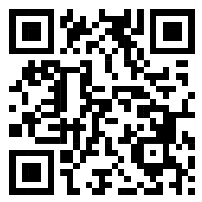 / ความเห็นของ...เอกสารหมายเลข 5 หน้า 2ความเห็นของผู้บังคับบัญชา.........................................................................................................................................................................................................................................................................................................................................................................................................................................................................................................................................................................................................................................................................................................................................หมายเหตุ : 	1. ผู้บังคับบัญชา คือ ผู้บังคับบัญชาชั้นต้น	2. เมื่อผู้ประเมินดำเนินการประเมินแล้วเสร็จ กรุณาใส่ซองปิดผนึกพร้อมลงนามกำกับให้เรียบร้อย 		และให้ผู้สมัครนำส่งภายในวันสัมภาษณ์ชื่อผู้สมัครเข้ารับการกลั่นกรองตำแหน่งสังกัดกลุ่ม/กองสำนัก/จังหวัดรายการประเมินคะแนนเต็มคะแนนที่ได้1. 	สมรรถนะหลัก	1.1 การมุ่งผลสัมฤทธิ์	1.2 การบริการที่ดี	1.3 การสั่งสมความเชี่ยวชาญในงานอาชีพ	1.4 การยึดมั่นในความถูกต้องชอบธรรมและจริยธรรม	1.5 การทำงานเป็นทีม102. 	สมรรถนะทางการบริหาร	2.1 สภาวะผู้นำ	2.2 วิสัยทัศน์	2.3 การวางกลยุทธ์ภาครัฐ	2.4 ศักยภาพเพื่อนำการเปลี่ยนแปลง	2.5 การควบคุมตนเอง	2.6 การสอนงานและการมอบหมายงาน10รวม20(ลงชื่อ)ผู้บังคับบัญชา()ตำแหน่งวันที่เดือนพ.ศ.